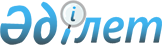 О признании утратившим силу постановления акимата Казалинского района от 29 марта 2018 года № 54 "Об утверждении методики оценки деятельности административных государственных служащих корпуса "Б" местных исполнительных органов Казалинского района"Постановление Казалинского районного акимата Кызылординской области от 11 ноября 2022 года № 164. Зарегистрировано в Министерстве юстиции Республики Казахстан 18 ноября 2022 года № 30616
      В соответствии с пунктом 1 статьи 27 Закона Республики Казахстан "О правовых актах" акимат Казалинского района ПОСТАНОВЛЯЕТ:
      1. Признать утратившим силу постановление акимата Казалинского района от 29 марта 2018 года № 54 "Об утверждении методики оценки деятельности административных государственных служащих корпуса "Б" местных исполнительных органов Казалинского района" (зарегистрировано в Реестре государственной регистрации нормативных правовых актов под № 6252).
      2. Коммунальному государственному учреждению "Аппарат акима Казалинского района" обеспечить государственную регистрацию настоящего постановления в Министерстве юстиции Республики Казахстан.
      3. Настоящее постановление вводится в действие по истечении десяти календарных дней после дня его первого официального опубликования.
					© 2012. РГП на ПХВ «Институт законодательства и правовой информации Республики Казахстан» Министерства юстиции Республики Казахстан
				
      Аким Казалинского района 

М. Уразбаев
